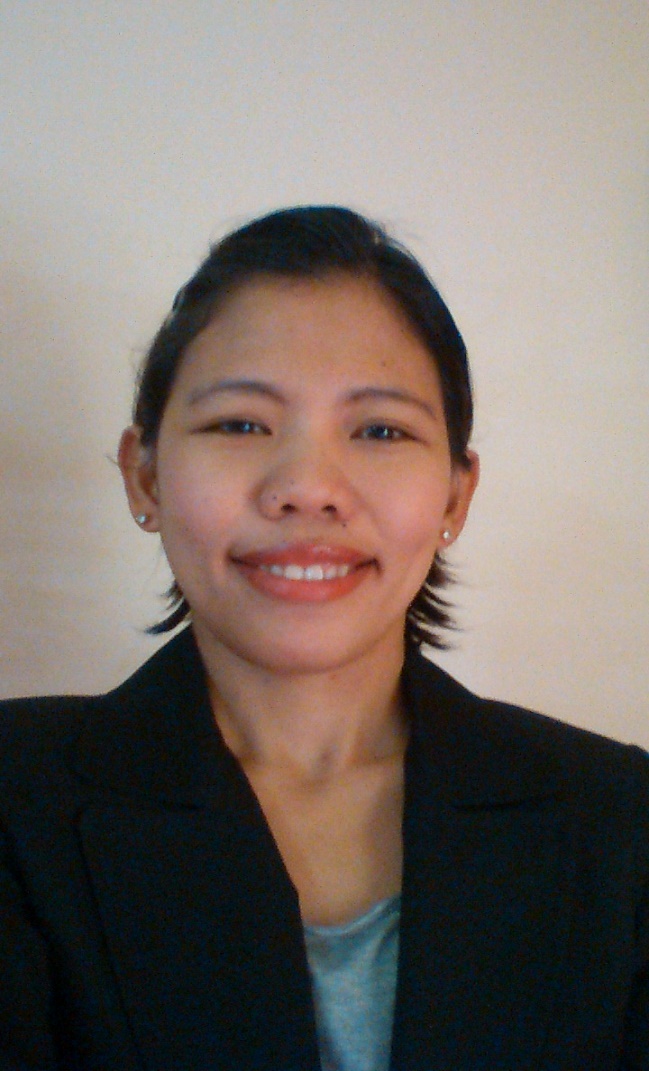 CURRICULUM VITAEPersonal Information:Name: Harvey Harvey.336612@2freemail.com Age: 30 years oldGender: FemaleCivil Status: MarriedNationality: FilipinoDate of birth: October 13, 1986Last/ Current Salary: Fresher/ First timer in UAE.Visa status: Visit Visa for 1 monthAvailability: Anytime within this monthObjective: To obtain a position that will enable me to use my ability to work well with people and to learn new skills to enhance my knowledge. Education:Mindanao State University- Iligan Institute of TechnologyBachelor of Arts in Filipino and Other languagesProfessional skills: Fast learner and demonstrate new skills quickly.Able to work well with different types of people.Can manage time and work without supervision.Flexible and familiar with high volume work environment.Hardworking and enthusiastic.Employment History:Macrina’s BoutiqueSan Miguel St, Poblacion, Iligan City, Phils.Sales Support ( January 2016 – June 2016)Job description:-Ensures customer service satisfaction and good client relationships.-Follow up on sales activity.-Perform quality checks on items.-Monitor and report on sales activities and follow up for management.-Carry out market research and surveys.-respond to sales inquiries and concerns by phone or in person.Philippine Statistics Authority- Lanao del NorteBarnuevo Bldg., Badelles Extension St, Palao, Iligan CityAssistant Census Area Supervisor  ( May 2010- Sept.2010 )Statistical Researcher ( June 2015- December 2015)Job description:Monitoring daily output of enumerators based on household being interviewed.Supervising the area covered by re interviewing and re checking the accomplished forms.Updating informations on a particular household and maps.Validating the given data and manually checking every details and information given by the respondents.Volunteered Assistant TeacherKiwalan Learning CenterKiwalan, Iligan City, Phils.Job description:-Prepare instructional materials such as flash cards and cut outs.-Supervise the pupils within the classroom and during recreational activities.-Provide one-on-one support to young children (pupil) such as helping them write their names or learning initials.-Assist them during break time and look after them when they need to go to the toilet.   